APPLICATION FORMRegistered Offices:Belcoo Healthy Living Centre			Lancer Building1 Lattone Road					4L Gortrush Industrial EstateBelcoo							OmaghCo. Fermanagh					Co. TyroneBT93 5AQ						BT93 5EJTel: +44 2866 386 934Email: mail@lakelandcare.org.ukRegistered Manager:				Patrick McGurnEmail: 						pat@lakelandcare.org.ukALL SECTIONS MUST BE COMPLETED IN FULL.PLEASE WRITE OR TYPE IN BLACK INK ONLY.POST APPLIED FOR:    HOME CARE ASSISTANTAVAILABILITYEDUCATION/TRAININGPRESENT/MOST RECENT EMPLOYMENT DETAILSPREVIOUS EMPLOYMENTATTENDANCE RECORDOTHER RELEVANT INFORMATIONREFEREESOFFICE USEMEDICAL QUESTIONNAIREPlease answer the following questions ticking the appropriate column. If the answer is yes to any of the questions, please give further information in the details column. Have you ever had:Have you had a chest X-ray in the past year. If so, please complete the below:Immunisation RecordHeaf/Mantoux TestBCGChicken PoxRubella immunityPolioNMRHepatits A&BTetanusHow many units of alcohol do you drink per week?__________*One unit = ½ pint of beer OR 1 glass of wine OR 1 single whiskeyG.P Details:Name: 		______________________________________Address: 	____________________________________________		____________________________________________		____________________________________________		____________________________________________Contact No: 	____________________________________________Signed: ____________________________________________		Date: ___ / ___ / _________                  EQUAL OPPORTUNITIES MONITORINGLakeland Community Care Ltd is committed to delivering and managing all of its services in ways which promote equality of opportunity. It aims to ensure that all its services and employment are open to all, irrespective of community background, sex, marital status, disability or race.To demonstrate our commitment to equality of opportunity in employment, we need to monitor the community background of our employees, as required by the Fair Employment Act 1989.It would be appreciated, therefore, if you would please answer the questions asked overleaf.This information will be treated in a confidential manner and used only for equal opportunity purposes.Ref. No:________APPLICANT MONITORING FORMStrictly ConfidentialLakeland Community Care Ltd is an Equal Opportunities employer. We do not discriminate on grounds of religious belief or political opinion, sex, marital status, disability or race. We practice equality of opportunity in employment and select the best person for the job.To demonstrate our commitment to equality of opportunity in employment we need to monitor the community background of employees, as required by the Fair Employment Act 1989.Gender of applicantPlease tick the relevant box:		Male 	Female Please indicate the community to which you belong by ticking the appropriate statement below:I am a member of the Roman Catholic Community					I am a member of the Protestant Community						I am a member of neither the Protestant nor Roman Catholic Community		If you do not complete this questionnaire, we are encouraged to use the ‘residuary’ method, which means that we can make a determination on the basis of personal information on file.DISABILITY:Do you consider yourself to have a disability as defined below?	YES / NO“A person has a disability if he/she has a physical or mental impairment which has a sustained and long term adverse effect on his/her ability to carry out normal day to day activities”. (Disability Discrimination Act 1995)If yes, please specify any reasonable adjustments to be made for interview or to carry out the duties in the attached Job Description.__________________________________________________________________________________________________________________________________________________________Please return to the Monitoring Officer, along with your completed application form, in the envelope provided.REHABILITATION OF OFFENDERS (EXCEPTIONS) ORDER (NI) 1979An Enhanced Disclosure from ACCESS NI will be requested in the event of you being offered the position.  A copy of ACCESS NI code of practice is available on request to applicants by contacting LCC.DOCUMENTS REQUIREDName: ______________________________________________Completed Application formMedical QuestionnaireEqual Opportunities form2 Passport PhotographsBirth CertificateProof of Address x 2PassportDriver’s LicenseCar Insurance certificate£33 payable to Lakeland Community Care Ltd for completion of Access NI Check (Receipt issued on acceptance of money)Please bring along the above documents to your interview. DECLARATION/CONSENT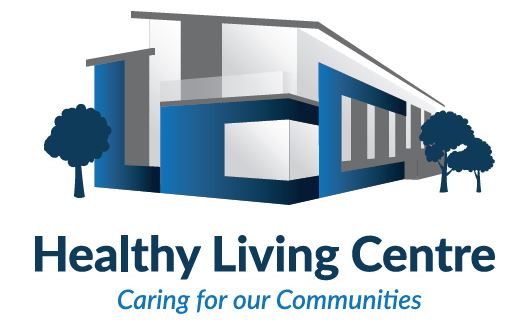 LAKELAND COMMUNITY CARE LTDAPPLICANT PERSONAL DETAILSAPPLICANT PERSONAL DETAILSMr/Mrs/Miss/Ms _____________________________Surname: ___________________________________Forename: __________________________________Maiden Name: _______________________________Any other Name Known By: ___________________Address: ______________________________________________________________________________Town: _____________________________________County: ____________________________________Postcode: ___________________________________Passport Number_____________________________NISCC Registration __________________________Contact Numbers:Home: ______________________________________Mobile: _____________________________________Email: ______________________________________Date of Birth:          /        /National Insurance No. ________________________Do You have access to a motor car?   Yes/NoDo you possess a full current driving licence? Yes/NoDo you have a disability as defined in the Disability Discrimination Act 1995?    Yes/NoDo you require special arrangements to be made when attending interview?   Yes/NoNext of Kin:Name: ______________________________________Address: (if different from above) ______________________________________________________________________________________Contact No:Home: _______________   Mobile: ______________   G.P Details:Name: ______________________________________Address: ________________________________________________________________________________________Contact No:Work: ______________   Please indicate what days and times you would be available to work for Lakeland Community Care LtdPlease indicate what days and times you would be available to work for Lakeland Community Care LtdPlease indicate what days and times you would be available to work for Lakeland Community Care LtdStart TimeFinish TimeMonday to FridaySaturday and SundayList in date order, most recent first, education/training achieved.  Include courses currently being undertaken.List in date order, most recent first, education/training achieved.  Include courses currently being undertaken.Examinations/Subjects passedDate & Grade of Exam/AwardName & Address of Employer: _______________________________________________________________________________________________________________________________________________________________________________________ Title of Post: _______________________________Date appointed from: ___________________ To: ____________________ Present Salary £____________________Brief description of duties carried out: ________________________________________________________________________________________________________________________________________________________________________________________________________________________________________________________________________________________________________________________________________________Start with present/most recent employer. Include any periods of relevant voluntary work. Please continue with a separate sheet if necessary.Start with present/most recent employer. Include any periods of relevant voluntary work. Please continue with a separate sheet if necessary.Start with present/most recent employer. Include any periods of relevant voluntary work. Please continue with a separate sheet if necessary.Start with present/most recent employer. Include any periods of relevant voluntary work. Please continue with a separate sheet if necessary.Name & Address of EmployerDates of EmploymentTitle of Post Held – Brief description of dutiesReason for LeavingNo. of days absent on sick leave in past 2 years:   _______________No. of sick leave episodes in past 2 years:             _______________This information may be subject to verification with your employer.Please consider carefully the Job Description and use this space to let us know why you think you should be considered for this post.  Please continue on a separate sheet if necessary.Please name two referees one of whom should be your present or most recent employer. Relatives should not be named as referees. If you have previously worked in a care related roll you must use that employer as one of the referees.Please name two referees one of whom should be your present or most recent employer. Relatives should not be named as referees. If you have previously worked in a care related roll you must use that employer as one of the referees.Referee OneReferee TwoName: ___________________________________Designation: ______________________________Address: ___________________________________________________________________________________________________________________Tel No: __________________________________Email Address: ____________________________Name: ___________________________________Designation: ______________________________Address: ___________________________________________________________________________________________________________________Tel No: __________________________________Email Address: ____________________________Refs SentRefs Rec’dInterviewContractP46PhotosPayrollTel ListReturnedE.O.M.C.M.IllnessYes NoDates DetailsAsthmaBronchitisPleurisyHeart or Circulatory trouble or raised blood pressureBlackouts, Epilepsy, fainting attacks or giddinessBack trouble causing time off work or disabilitySkin troubles, rash or sensitivity to drugs, food or substanceGastric disorders or stomach troublesNervous or mental disorderRuptureRecurrent headaches or migraineTuberculosis Any other illnesses inc. jaundice, HIV, Hepatitis or other communicable diseasesRheumatism or arthritisTyphoid, paratyphoid or dysenteryDigestive or bowel disorderAny other accident, operation or illnessAny other current or recent medical condition or treatment which might affect your attendance or performance at work Do you smoke?PlaceDateUnder the Rehabilitation of Offenders (Exceptions) Order (NI) 1979, the post for which you are applying is included in the list of exempted employments. Any and all criminal conviction therefore may never be regarded as spent and must be disclosed when applying for this post. Convictions do not necessarily debar an applicant from obtaining employment. You must notify your Direct Manager immediately if you are questioned or arrested by the police or charged, cautioned or convicted in connection with any criminal matter. A copy of the Recruitment of Ex-Offenders Policy is available on request from the office.   A Criminal Record will not necessarily be a bar to obtaining a position within Lakeland Community Care Ltd.Have you ever been convicted of a criminal offence?      Yes/NoIf yes please give details:In the event of employment any failure to disclose such convictions could result in dismissal or disciplinary action by the Company.  Any information given will be completely confidential.  However, should one of the agencies established by legislation require access to this information, Lakeland Community Care will be required to release it.I declare that the foregoing particulars, together with the details on the enclosed Monitoring Form, are complete and correct to the best of my knowledge and belief.  I understand that to give false information, or to wilfully suppress any material fact, will leave me liable to disqualification, or if appointed, to dismissal.I understand that the appointment is subject to receipt of satisfactory references and that the company reserves the right to require any employee to undergo a medical examination prior to and/or during employment, or may seek, with the employee’s permission, relevant medical particulars.I consent to the information I have provided in this form being used for:Processing my application for this post, including both manual and computerised records.Transfer to the employment record if I am appointed, including both computerised and manual systems.Inclusion in the Company’s annual monitoring return to the Equality Commission and 3 yearly reviews in summary format.Applicant Signature: ________________________________ 	Date: _____ / _____ / ________Lakeland Community Care Ltd is committed to the Data Protection Act 1998 in relation to the way we store and process manual and personal electronic data. All personal data is treated in strict confidence and only shared with staff who need to see it for purposes connected with your job application e.g. the selection panel. A copy of our Policy on the Handling, Storage and Disposal of Disclosure Request is available on request.  However, applicants are advised that legal processes may require us to disclose the form to certain statutory bodies.